Lesson 3:  Guided Practice:  Rectangular Prisms   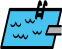 In the very first lesson we determined how much water was needed to fill a rectangular shaped pool and how much it would cost.  While looking at this pool, I have also decided that the inside surfaces of the pool need to be painted or tiled.  I can paint the surface with a special pool paint that is waterproof or I can tile it.  I really love the way the tiles will look, but I know it will cost a lot more money.  How much more is it to tile the pool than paint the pool?  My pool is a rectangular shaped pool.  It has a width of 10 feet and a length of 18 feet.  The whole pool has a depth of 5.5 feet.  I will be covering the inside surfaces of the pool.  How many square feet will I cover?  One gallon of paint will cover 250 square feet and cost $48.97 per gallon.  How many gallons will I need to buy and how much will it cost?A 1-square foot sheet of glass tiles costs $4.75.  How much will it cost to tile the pool?   How much more will it cost to tile the pool?  Guided Practice:  PyramidsDuring the first lesson, you were asked to determine how much it would cost to rent a tent for a party.  After spending that much on the tent, you decided to make your own party favors.  You are planning to make a pyramid shaped container of candy for each guest.  You will decoupage each container with decorative paper.  Each container will have a square base with an area of 36 square inches and a slant height of 6 inches.  You have invited 75 guests to the party.  How many square inches of paper will you need to cover the party favors?  Paper that you like is sold in sheets that measure 1.5 feet by 1.5 feet.  How many sheets of paper will you need for the project?  